	ПРОТОКОЛ	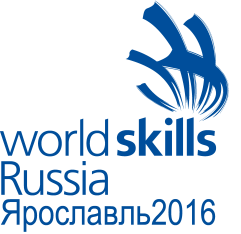 заседания экспертно-методического совета (ЭМС) Полуфинал Национального чемпионат «Молодые профессионалы» (WorldSkills Russia) в Центральном федеральном округепо компетенции _________________________________________	Присутствовали:Председатель ЭМС (Старший эксперт WSR): ___________________________ по компетенции __________________________  Эксперты: __________________________________________________________________ ________________________________________________________________________________________________________________________________________________________________________________________________________________________________________________________________________В соревнованиях приняли участие ___ человек: 
2. По результатам подсчёта баллов, выставленных членами экспертного совета,  призовые места присуждаются: 
а также вне призовые номинации: ____________________________________________________________________________________________________________________________________________________________________________________________________________________________________________________________________________________________________________________________________________________________________________________________________________Председатель ЭМС (Старший Эксперт WSR): по компетенции ____________________ Эксперты:№ участникаФИО участникаКоличество баллов1.2.3.4.5.6.7.8.9.10.МестоФИО участникаКоличество балловI местоII местоIII место